Wooster High School Mentor Program (2014-2015) 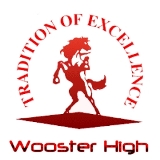 						Freshmen Geography Teachers:Ms. Bowman  -  ebowman@washoeschools.netMr. DeMichieli  -  ldemichieli@washoeschools.netMrs. Eldridge  -  teldridge@washoeschools.netMrs. Morrison  -  nmorrison@washoeschools.netMs. Schulewitch  -  alschulewitch@washoeschools.netPurpose/Goals:The purpose of the Mentor Program is to provide incoming freshmen at Wooster High School with the opportunity to interact with upperclassmen (juniors and seniors) who will help them develop and strengthen their academic and social skills throughout the school year.  By building a safe, family culture/environment for incoming freshmen, we will help freshmen with their transition into high school; especially those who may struggle with this transition.  Role of Mentors:Juniors and seniors who have been selected to be in the Mentor Program will be performing a variety of tasks to help freshmen with their transition into high school throughout the school year by working to meet the needs and expectations of not only the freshmen geography teachers/their classes, but their individual students in these classes as well.    Mentors will be asked to create, facilitate, and monitor small group discussions, whole class activities, tutor, serve as a resource/contact person for freshmen who may have questions or need assistance, participate enthusiastically in academic and social activities of the group, and serve as good role models.Code of Ethics for Mentors Program:As mentors are going to be role models for the freshmen, the relationship between the mentors and freshmen should be professional, thus treating all new students with the same individual attention and care while engaged in class-related activities (ie. not picking favorites).  Mentors are expected to maintain good attendance, citizenship, and academic grades at Wooster High School.  The peer mentors should also serve as a role model outside the classroom and throughout our community.Mentors are to promptly report to me if they have an incident with new students that make him/her believe the students to be a danger to themselves or others.  If there is not a pressing concern, the mentor should maintain standards of confidentiality in the communications shared with freshman and not participate in gossip/bullying.  On the other hand, it is the mentor’s duty to share with the Freshmen ELT teachers any information he/she may obtain about student difficulties or situations in which some intervention may be required to assist the student.  Freshmen are more likely to share these problems with peers than with teachers.For Mentors to earn a “Satisfactory” in this course, they must:Participate in both class activities and in mentor meetings to conduct committee work, classwork, and out-of-class activities, faithfully completing and executing their assigned duties to the best of their abilityAssist freshmen geography teachers as they see fit (tutoring, quizzing, monitoring students, and student activities)Assist freshmen with their transition into high school through tutoring and addressing questions they may have regarding various aspects of schoolWeekly interactions with freshmen teams outside of class (ie. Say “hi” in the hall, have them join you for lunch, give them a high five in passing, etc.)Must NOT use this period as free time!*If you have any questions about your role and responsibility as a mentor or how to resolve a concern/problem with a student in your team or class, please talk to me or your freshmen geography teacher.Incentives for upperclassmen to be involved in the Mentor Program:Letters of RecommendationTeachers can become great references on a resumeLeadership training and experience Great program to put on resume Experiences that could be used on college entrance essays Cords at GraduationDear Parents,											         August 11, 2014The students in the Mentor Program were hand selected and I look forward to working with you and your son/daughter this school year!  The Mentor Program is a great way to get involved at Wooster High School.   Mentors will learn a variety of skills as they will be asked to create, facilitate, and monitor small group discussions, whole class activities, tutor, serve as a resource/contact person for freshmen who may have questions or need assistance, and serve as good role models.Thank you!Andrea Schulewitchalschulewitch@washoeschools.net (Best way to contact me)333-5113___  ___  ___  ___  ___  ___  ___  ___  ___  ___  ___  ___  ___  ___  ___  ___  ___  ___  ___  ___  ___  ___Student Name:  __________________________________  Date:  _________________  Period:  ___________Parents- Please provide your contact information and let me know if you prefer contact through a particular mode of parent-teacher communication (example:  Email rather than phone calls).Name:  _________________________________________________________________Phone:  _________________________________________________________________Email:  _________________________________________________________________Comments/Concerns: ____________________________________________________________________I have read and understand the expectations for being a part of the Mentor Program.Student Signature:  ____________________________________________  Date:  ____________________Parent Signature:    ____________________________________________  Date:  ____________________***HOMEWORK: Your first assignment is to carefully cut on the dotted line and return this bottom section to class by this Friday, August 15th. 